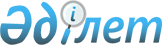 Қазақстан Республикасы Үкіметінің 2006 жылғы 26 желтоқсандағы N 1286 қаулысының күші жойылды деп тану туралыҚазақстан Республикасы Үкіметінің 2007 жылғы 29 желтоксандағы N 1354 Қаулысы

      Қазақстан Республикасының Үкіметі  ҚАУЛЫ ЕТЕДІ : 

      1. "Акцияларының бақылау пакеттері мемлекетке тиесілі акционерлік қоғамдардың тәуелсіз директорларының кейбір мәселелері туралы" Қазақстан Республикасы Үкіметінің 2006 жылғы 26 желтоқсандағы N 1286  қаулысының (Қазақстан Республикасының ПҮАЖ-ы, 2006 ж., N 50, 535-құжат) күші жойылды деп танылсын. 

      2. Осы қаулы қол қойылған күнінен бастап қолданысқа енгізіледі.        Қазақстан Республикасының 

      Премьер-Министрі 
					© 2012. Қазақстан Республикасы Әділет министрлігінің «Қазақстан Республикасының Заңнама және құқықтық ақпарат институты» ШЖҚ РМК
				